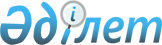 Ұйғыр аудандық мәслихатының 2012 жылғы 22 желтоқсандағы "Ұйғыр ауданының 2013-2015 жылдарға арналған аудандық бюджеті туралы" N 13-1 шешіміне 
өзгерістер енгізу туралы
					
			Күшін жойған
			
			
		
					Алматы облысы Ұйғыр аудандық мәслихатының 2013 жылғы 20 тамыздағы N 22-1 шешімі. Алматы облысының әділет департаментімен 2013 жылы 03 қыркүйекте N 2430 болып тіркелді. Күші жойылды - Алматы облысы Ұйғыр аудандық мәслихатының 2013 жылғы 20 желтоқсандағы N 27-10 шешімімен      Ескерту. Күші жойылды - Алматы облысы Ұйғыр аудандық мәслихатының 20.12.2013 N 27-10 шешімімен.      РҚАО ескертпесі.

      Құжаттың мәтінінде түпнұсқасының пунктуациясы мен орфографиясы сақталған.       

Қазақстан

 Республикасының 2008 жылғы 04 желтоқсандағы Бюджет Кодексінің 106-бабы 2-тармағының 4) тармақшасына және 4-тармағына, Қазақстан Республикасының 2001 жылғы 23 қаңтардағы "Қазақстан Республикасындағы жергілікті мемлекеттік басқару және өзін-өзі басқару туралы" Заңының 6-бабы 1-тармағының 1) тармақшасына сәйкес, Ұйғыр аудандық мәслихаты ШЕШІМ ҚАБЫЛДАДЫ:



      1. Ұйғыр аудандық мәслихатының 2012 жылғы 22 желтоқсандағы "Ұйғыр ауданының 2013-2015 жылдарға арналған аудандық бюджеті туралы"  N 13-1 шешіміне (2012 жылғы 28 желтоқсанда нормативтік құқықтық актілерді мемлекеттік тіркеу Тізілімінде 2270 нөмірімен енгізілген, "Қарадала тынысы – Қарадала нәпәси" газетінің 2013 жылғы 18 қаңтардағы N 3(3), 2013 жылғы 25 қаңтардағы N 4(4), 2013 жылғы 01 ақпандағы N 5(5) жарияланған), Ұйғыр аудандық мәслихатының 2013 жылғы 06 наурыздағы "Ұйғыр аудандық мәслихатының 2012 жылғы 22 желтоқсандағы "Ұйғыр ауданының 2013-2015 жылдарға арналған аудандық бюджеті туралы" N 13-1 шешіміне өзгерістер енгізу туралы" N 14-1 шешіміне (2013 жылғы 15 наурыздағы нормативтік құқықтық актілерді мемлекеттік тіркеу Тізілімінде 2326 нөмірімен енгізілген, "Қарадала тынысы – Қарадала нәпәси" газетінің 2013 жылғы 29 наурыздағы N 13 (13), 2013 жылғы 05 сәуірдегі N 14(14) жарияланған), Ұйғыр аудандық мәслихатының 2013 жылғы 03 маусымдағы "Ұйғыр аудандық мәслихатының 2012 жылғы 22 желтоқсандағы "Ұйғыр ауданының 2013-2015 жылдарға арналған аудандық бюджеті туралы" N 13-1 шешіміне өзгерістер енгізу туралы" N 17-1 шешіміне (2013 жылғы 17 маусымдағы нормативтік құқықтық актілерді мемлекеттік тіркеу Тізілімінде 2379 нөмірімен енгізілген, "Қарадала тынысы – Қарадала нәпәси" газетінің 2013 жылғы 21 маусымдағы N 25 (25), 2013 жылғы 28 маусымдағы N 26(26) жарияланған), Ұйғыр аудандық мәслихатының 2013 жылғы 03 шілдедегі "Ұйғыр аудандық мәслихатының 2012 жылғы 22 желтоқсандағы "Ұйғыр ауданының 2013-2015 жылдарға арналған аудандық бюджеті туралы" N 13-1 шешіміне өзгерістер енгізу туралы" N 20-1 шешіміне (2013 жылғы 15 шілдедегі нормативтік құқықтық актілерді мемлекеттік тіркеу Тізілімінде 2396 нөмірімен енгізілген, "Қарадала тынысы – Қарадала нәпәси" газетінің 2013 жылғы 19 шілдедегі N 29 (29), 2013 жылғы 26 шілдедегі N 30-31(30), 2013 жылғы 02 тамыздағы N 32(31) 2013 жылғы 09 тамыздағы N 33(32) жарияланған) келесі өзгерістер енгізілсін:



      1-тармақтағы жолдар бойынша:

      1) "Кірістер" "4613999" саны "4633764" санына ауыстырылсын, соның ішінде:

      "трансферттердің түсімдері" "3936932" саны "3956670" санына ауыстырылсын, соның ішінде:

      "ағымдағы нысаналы трансферттер" "932970" саны "953208" санына, "нысаналы даму трансферттері" "759853" саны "759353" санына ауыстырылсын;

      2) "Шығындар" "4658569" саны "4678334" санына ауыстырылсын.



      2. Көрсетілген шешімнің 1 қосымшасы осы шешімнің 1 қосымшасына сәйкес жаңа редакцияда баяндалсын.



      3. Осы шешімнің орындалуын бақылау аудандық мәслихаттың "Бюджет, әлеуметтік-экономикалық даму, өнеркәсіп, транспорт, құрылыс, байланыс, экология және табиғат ресурстарын тиімді пайдалану" жөніндегі тұрақты комиссиясына жүктелсін.



      4. Осы шешім 2013 жылдың 1-ші қаңтарынан бастап қолданысқа енеді.      Аудандық мәслихат

      сессиясының төрағасы                       З. Тохсунов      Аудандық мәслихат

      хатшысы                                    Н.Есжанов      КЕЛІСІЛДІ:      "Ұйғыр ауданының экономика

      және бюджеттік жоспарлау

      бөлімі” мемлекеттік

      мекемесінің басшысы                        Исмаилов Мырзалим Муталимович

      20 тамыз 2013 жыл

Ұйғыр аудандық Мәслихатының

2013 жылғы 20 тамыздағы "2012 жылғы

22 желтоқсандағы "Ұйғыр ауданның

2013-2015 жылдарға арналған аудандық

бюджеті туралы" N 13-1 шешіміне

өзгерістер енгізу туралы" N 22-1 шешіміне

1 қосымшаҰйғыр аудандық мәслихатының

2012 жылғы 22 желтоқсандағы "Ұйғыр

ауданның 2013-2015 жылдарға арналған

аудандық бюджеті туралы" N 13-1 шешімімен

бекітілген 1 қосымша 

Ұйғыр ауданының 2013 жылға арналған аудандық бюджеті
					© 2012. Қазақстан Республикасы Әділет министрлігінің «Қазақстан Республикасының Заңнама және құқықтық ақпарат институты» ШЖҚ РМК
				СанатыСанатыСанатыСанатыСанатыСомасы

(мың

теңге)СыныбыСыныбыСыныбыСыныбыСомасы

(мың

теңге)Iшкi сыныбыIшкi сыныбыIшкi сыныбыСомасы

(мың

теңге)ЕрекшелiгiЕрекшелiгiСомасы

(мың

теңге)АтауыСомасы

(мың

теңге)І.Кірістер46337641Салықтық түсімдер65710704Меншiкке салынатын салықтар6429931Мүлiкке салынатын салықтар58135801Заңды тұлғалардың және жеке

кәсіпкерлердің мүлкіне салынатын салық57745302Жеке тұлғалардың мүлкiне салынатын салық39051043Жер салығы661702Елдi мекендер жерлерiне жеке тұлғалардан

алынатын жер салығы512603Өнеркәсіп, көлік, байланыс, қорғаныс

жеріне және ауыл шаруашылығына арналмаған

өзге де жерге салынатын жер салығы07Ауыл шаруашылығы мақсатындағы жерлерге

заңды тұлғалардан, жеке кәсіпкерлерден,

жеке нотариустар мен адвокаттардан

алынатын жер салығы5208Елді мекендер жерлеріне заңды

тұлғалардан, жеке кәсіпкерлерден, жеке

нотариустар мен адвокаттардан алынатын

жер салығы14391044Көлiк құралдарына салынатын салық5282501Заңды тұлғалардан көлiк құралдарына

салынатын салық110402Жеке тұлғалардан көлiк құралдарына

салынатын салық517211045Бірыңғай жер салығы219310401Бірыңғай жер салығы2193105Тауарларға, жұмыстарға және қызметтерге

салынатын iшкi салықтар98601052Акциздер188410596Заңды және жеке тұлғалар бөлшек саудада

өткізетін, сондай-ақ өзінің өндірістік

мұқтаждарына пайдаланылатын бензин

(авиациялықты қоспағанда)184210597Заңды және жеке тұлғаларға бөлшек саудада

өткізетін, сондай-ақ өз өндірістік

мұқтаждарына пайдаланылатын дизель отыны421053Табиғи және басқа да ресурстарды

пайдаланғаны үшiн түсетiн түсiмдер51610515Жер учаскелерін пайдаланғаны үшін төлем5161054Кәсiпкерлiк және кәсiби қызметтi

жүргiзгенi үшiн алынатын алымдар625710501Жеке кәсіпкерлерді мемлекеттік тіркегені

үшін алынатын алым48010502Жекелеген қызмет түрлерiмен айналысу

құқығы үшiн алынатын лицензиялық алым157910503Заңды тұлғаларды мемлекеттік тіркегені

және филиалдар мен өкілдіктерді есептік

тіркегені, сондай-ақ оларды қайта

тіркегені үшін алым21610514Көлік құралдарын мемлекеттік тіркегені,

сондай-ақ оларды қайта тіркегені үшін

алым104210518Жылжымайтын мүлікке және олармен мәміле

жасау құқығын мемлекеттік тіркегені үшін

алынатын алым29401055Құмар ойын бизнеске салық1203105502Тіркелген салық1203108Заңдық мәнді іс-әрекеттерді жасағаны және

(немесе) оған уәкілеттігі бар мемлекеттік

органдар немесе лауазымды адамдар

құжаттар бергені үшін алынатын міндетті

төлемдер42541081Мемлекеттік баж425410802Мемлекеттік мекемелерге сотқа берілетін

талап арыздарынан алынатын мемлекеттік

бажды қоспағанда, мемлекеттік баж сотқа

берілетін талап арыздардан, ерекше талап

ету істері арыздарынан, ерекше

жүргізілетін істер бойынша арыздардан

(шағымдардан), сот бұйрығын шығару туралы

өтініштерден, атқару парағының дубликатын

беру туралы шағымдардан, аралық (төрелік)

соттардың және шетелдік соттардың

шешімдерін мәжбүрлеп орындауға атқару

парағын беру туралы шағымдардың, сот

актілерінің атқару парағының және өзге де

құжаттардың көшірмелерін қайта беру

туралы шағымдардан алынады87910804Азаматтық хал актiлерiн тiркегенi үшiн,

сондай-ақ азаматтарға азаматтық хал

актiлерiн тiркеу туралы куәлiктердi және

азаматтық хал актiлерi жазбаларын

өзгертуге, толықтыруға және қалпына

келтiруге байланысты куәлiктердi қайтадан

бергенi үшiн мемлекеттік баж300010805Шетелге баруға және Қазақстан

Республикасына басқа мемлекеттерден

адамдарды шақыруға құқық беретiн

құжаттарды ресiмдегенi үшiн, сондай-ақ

осы құжаттарға өзгерiстер енгiзгенi үшiн

мемлекеттік баж2406Шетелдiктердiң паспорттарына немесе

оларды ауыстыратын құжаттарына Қазақстан

Республикасынан кету және Қазақстан

Республикасына келу құқығына виза бергенi

үшiн мемлекеттік баж10807Қазақстан Республикасының азаматтығын

алу, Қазақстан Республикасының

азаматтығын қалпына келтiру және

Қазақстан Республикасының азаматтығын

тоқтату туралы құжаттарды ресiмдегенi

үшін мемлекеттік баж2710808Тұрғылықты жерiн тiркегенi үшiн

мемлекеттік баж3242Салықтық емес түсiмдер3033201Мемлекеттік меншіктен түсетін кірістер1832015Мемлекет меншігіндегі мүлікті жалға

беруден түсетін кірістер18320104Коммуналдық меншіктегі мүлікті жалдаудан

түсетін кірістер183204Мемлекеттік бюджеттен қаржыландырылатын,

сондай-ақ Қазақстан Республикасы Ұлттық

Банкінің бюджетінен (шығыстар сметасынан)

ұсталатын және қаржыландырылатын

мемлекеттік мекемелер салатын айыппұлдар,

өсімпұлдар, санкциялар, өндіріп алулар1650204105Жергілікті мемлекеттік органдар салатын

әкімшілік айыппұлдар, өсімпұлдар,

санкциялар100054Аудандық маңызы бар қалалар, ауылдар,

кенттер, ауылдық округтер әкімдері

салатын айыппұлдар, өсімпұлдар,

санкциялар, өндіріп алуларды қоспағанда

ауданның (облыстық маңызы бар қаланың)

бюджетінен қаржыландыратын мемлекеттік

мекемелер салатын әкімшілік айыппұлдар,

өсімпұлдар, санкциялар, өндіріп алулар650206Басқа да салықтық емес түсiмдер12002061Басқа да салықтық емес түсiмдер120020609Жергілікті бюджетке түсетін салықтық

емес басқа да түсімдер12003Негізгі капиталды сатудан түсетін

түсімдер16604303Жердi және материалдық емес активтердi

сату166041Жерді сату1660401Жер учаскелерін сатудан түсетін түсімдер166044Трансферттердің түсімдері3956670402Мемлекеттiк басқарудың жоғары тұрған

органдарынан түсетiн трансферттер39566704022Облыстық бюджеттен түсетiн трансферттер395667001Ағымдағы нысаналы трансферттер95320802Нысаналы даму трансферттері75935303Субвенциялар22441095Бюджеттік кредиттерді өтеу35001Бюджеттік кредиттерді өтеу3501Мемлекеттік бюджеттен берілген бюджеттік

кредиттерді өтеу35013Жеке тұлғаларға жергілікті бюджеттен

берілген бюджеттік кредиттерді өтеу350Функционалдық топФункционалдық топФункционалдық топФункционалдық топФункционалдық топФункционалдық топСомасы

(мың

теңге)Кіші функцияКіші функцияКіші функцияКіші функцияКіші функцияСомасы

(мың

теңге)Бюджеттік бағдарламалардың әкімшісіБюджеттік бағдарламалардың әкімшісіБюджеттік бағдарламалардың әкімшісіБюджеттік бағдарламалардың әкімшісіСомасы

(мың

теңге)БағдарламаБағдарламаБағдарламаСомасы

(мың

теңге)Кіші бағдарламаКіші бағдарламаСомасы

(мың

теңге)АтауыСомасы

(мың

теңге)Шығындар467833401Жалпы сипаттағы мемлекеттiк

қызметтер2621081Мемлекеттiк басқарудың жалпы

функцияларын орындайтын өкiлдiк,

атқарушы және басқа органдар238353112Аудан (облыстық маңызы бар қала)

мәслихатының аппараты13141112001Аудан (облыстық маңызы бар қала)

мәслихатының қызметін қамтамасыз

ету жөніндегі қызметтер12866112003Мемлекеттік органның күрделі

шығыстары275011122Аудан (облыстық маңызы бар қала) әкімінің аппараты61381001Аудан (облыстық маңызы бар қала)

әкімінің қызметін қамтамасыз ету

жөніндегі қызметтер54811003Мемлекеттік органның күрделі

шығыстары6570011123Қаладағы аудан, аудандық маңызы

бар қала, кент, ауыл, ауылдық

округ әкімінің аппараты163831001Қаладағы аудан, аудандық маңызы

бар қала, кент, ауыл, ауылдық

округ әкімінің қызметін

қамтамасыз ету жөніндегі

қызметтер158913011республикалық бюджеттен

берілетін трансферттер есебiнен11249015жергілікті бюджет қаражаты

есебінен147664022Мемлекеттік органның күрделі

шығыстары4918011республикалық бюджеттен

берілетін трансферттер есебiнен4760015жергілікті бюджет қаражаты

есебінен158012Қаржылық қызмет12556012452Ауданның (облыстық маңызы бар

қаланың) қаржы бөлімі12556012001Ауданның (облыстық маңызы бар

қаланың) бюджетін орындау және

ауданның (облыстық маңызы бар

қаланың) коммуналдық меншігін

басқару саласындағы мемлекеттік

саясатты іске асыру жөніндегі

қызметтер11067012452003Салық салу мақсатында мүлікті

бағалауды жүргізу590010Жекешелендіру, коммуналдық

меншікті басқару,

жекешелендіруден кейінгі қызмет

және осыған байланысты дауларды

реттеу629012452018Мемлекеттік органның күрделі

шығыстары270015Жоспарлау және статистикалық

қызмет11199015453Ауданның (облыстық маңызы бар

қаланың) экономика және

бюджеттік жоспарлау бөлімі11199015453001Экономикалық саясатты,

мемлекеттік жоспарлау жүйесін

қалыптастыру мен дамыту және

ауданды (облыстық маңызы бар

қаланы) басқару саласындағы

мемлекеттік саясатты іске асыру

жөніндегі қызметтер10463015453004Мемлекеттік органның күрделі

шығыстары73602Қорғаныс18221Әскери мұқтаждықтар1822122Аудан (облыстық маңызы бар қала)

әкімінің аппараты1633005Жалпыға бірдей әскери міндетті

атқару шеңберіндегі іс-шаралар1633022Төтенше жағдайлар жөнiндегi

жұмыстарды ұйымдастыру189122Аудан (облыстық маңызы бар қала

әкімінің аппараты189007Аудандық (қалалық) ауқымдағы

дала өрттерінің, сондай-ақ

мемлекеттік өртке қарсы қызмет

органдары құрылмаған елдi

мекендерде өрттердің алдын алу

және оларды сөндіру жөніндегі

іс-шаралар18903Қоғамдық тәртіп, қауіпсіздік, құқықтық, сот, қылмыстық-атқару қызметі8801Құқық қорғау қызметi880485Ауданның (облыстық маңызы бар

қаланың) жолаушылар көлігі және

автомобиль жолдары бөлімі880021Елдi мекендерде жол жүрісі

қауiпсiздiгін қамтамасыз ету88004Бiлiм беру33249511Мектепке дейiнгi тәрбиелеу және

оқыту81735464Ауданның (облыстық маңызы бар

қаланың) білім бөлімі81735009Мектепке дейінгі тәрбиелеу мен

оқытуды қамтамасыз ету29590011Республикалық бюджеттен

берілетін трансферттер есебiнен823015Жергілікті бюджет қаражаты

есебінен28767040Мектепке дейінгі білім беру

ұйымдарында мемлекеттік білім

беру тапсырысын іске асыруға52145011Республикалық бюджеттен

берілетін трансферттер есебiнен52145042Бастауыш, негізгі орта және

жалпы орта білім беру2375771123Қаладағы аудан, аудандық маңызы

бар қала, кент, ауыл, ауылдық

округ әкімінің аппараты4543005Ауылдық (селолық) жерлерде

балаларды мектепке дейін тегін

алып баруды және кері алып

келуді ұйымдастыру4543042464Ауданның (облыстық маңызы бар

қаланың) білім бөлімі2371228003Жалпы білім беру2371228011Республикалық бюджеттен

трансферттер есебінен67819015Жергілікті бюджет қаражаты

есебінен2303409049Бiлiм беру саласындағы өзге де

қызметтер867445049464Ауданның (облыстық маңызы бар4778409464001Жергілікті деңгейде білім беру

саласындағы мемлекеттік саясатты

іске асыру жөніндегі қызметтер13213049464004Ауданның (облыстық маңызы бар

қаланың) мемлекеттік білім беру

мекемелерінде білім беру жүйесін

ақпараттандыру7796049464005Ауданның (облыстық маңызы бар

қаланың) мемлекеттік білім беру

мекемелері үшін оқулықтар мен

оқу-әдiстемелiк кешендерді сатып

алу және жеткізу41624049464012Мемлекеттік органның күрделі

шығыстары3699049464Ауданның (облыстық маңызы бар

қаланың) білім бөлімі411508049464015Республикалық бюджеттен берілетін

трансферттер есебінен жетім

баланы (жетім балаларды) және

ата-аналарының қамқорынсыз

қалған баланы (балаларды)

күтіп-ұстауға асыраушыларына ай

сайынғы ақшалай қаражат

төлемдері13409011Республикалық бюджеттен

трансферттер есебінен13409049464020Республикалық бюджеттен

берілетін трансферттер есебінен

үйде оқытылатын мүгедек

балаларды жабдықпен,

бағдарламалық қамтыммен

қамтамасыз ету15580011Республикалық бюджеттен

трансферттер есебінен15580067Ведомстволық бағыныстағы

мемлекеттік мекемелерінің және

ұйымдарының күрделі шығыстары382519011Республикалық бюджеттен

трансферттер есебінен12291015Жергілікті бюджет қаражаты

есебінен370228049467Ауданның (облыстық маңызы бар

қаланың) құрылыс бөлімі389605049467037Білім беру объектілерін салу

және реконструкциялау389605049467037011Республикалық бюджеттен

берілетін трансферттер есебiнен342000049467037015Жергілікті бюджет қаражаты

есебінен4760506Әлеуметтiк көмек және әлеуметтiк

қамтамасыз ету2583792Әлеуметтiк көмек235445451Ауданның (облыстық маңызы бар

қаланың) жұмыспен қамту және

әлеуметтік бағдарламалар бөлімі235445002Еңбекпен қамту бағдарламасы29243002100Қоғамдық жұмыстар21462002101Жұмыссыздарды кәсіптік даярлау

және қайта даярлау2600002102Халықты жұмыспен қамту саласында

азаматтарды әлеуметтік қорғау

жөніндегі қосымша шаралар5181004Ауылдық жерлерде тұратын

денсаулық сақтау, білім беру,

әлеуметтік қамтамасыз ету,

мәдениет,ветеринар және спорт

мамандарына отын сатып алуға

Қазақстан Республикасының

заңнамасына сәйкес әлеуметтік

көмек көрсету26467005Мемлекеттік атаулы әлеуметтік

көмек8429005015Жергілікті бюджет қаражаты

есебінен8429006Тұрғын үй көмегі58097007Жергілікті өкілетті органдардың

шешімі бойынша мұқтаж

азаматтардың жекелеген топтарына

әлеуметтік көмек4412007028Облыстық бюджеттен берілетін

трансферттер есебінен3503007029Ауданның (облыстық маңызы бар

қаланың) бюджет қаражаты

есебінен909010Үйден тәрбиеленіп оқытылатын

мүгедек балаларды материалдық

қамтамасыз ету6471014Мұқтаж азаматтарға үйде

әлеуметтiк көмек көрсету30544011Республикалық бюджеттен

трансферттер есебінен015Жергілікті бюджет қаражаты

есебінен3054401618 жасқа дейінгі балаларға

мемлекеттік жәрдемақылар66244017Мүгедектерді оңалту жеке

бағдарламасына сәйкес, мұқтаж

мүгедектерді міндетті гигиеналық

құралдармен және ымдау тілі

мамандарының қызмет көрсетуін,

жеке көмекшілермен қамтамасыз

ету5538015Жергілікті бюджет қаражаты

есебінен069Әлеуметтiк көмек және әлеуметтiк

қамтамасыз ету салаларындағы

өзге де қызметтер22934451Ауданның (облыстық маңызы бар

қаланың) жұмыспен қамту және

әлеуметтік бағдарламалар бөлімі22934001Жергілікті деңгейде жұмыспен

қамтуды қамтамасыз ету және

халық үшін әлеуметтік

бағдарламаларды іске асыру

саласындағы мемлекеттік саясатты

іске асыру жөніндегі қызметтер19886011Жәрдемақыларды және басқа да

әлеуметтік төлемдерді есептеу,

төлеу мен жеткізу бойынша

қызметтерге ақы төлеу2538021Мемлекеттік органның күрделі

шығыстары51007Тұрғын үй-коммуналдық шаруашылық4684651Тұрғын үй шаруашылығы316620123Қаладағы аудан, аудандық маңызы

бар қала, кент, ауыл, ауылдық

округ әкімінің аппараты17003027Жұмыспен қамту-2020 бағдарламасы

бойынша ауылдық елді мекендерді

дамыту шеңберінде объектілерді

жөндеу және абаттандыру17003015Жергілікті бюджет қаражаты

есебінен17003071487Ауданның (облыстық маңызы бар

қаланың) тұрғын үй-коммуналдық

шаруашылық және тұрғын үй

инспекция бөлімі9027001Тұрғын үй-коммуналдық шаруашылық

және тұрғын үй қоры саласында

жергілікті деңгейде мемлекеттік

саясатты іске асыру бойынша

қызметтер6712003мемлекеттік органның күрделі

шығыстары270071004мемлекеттiк қажеттiлiктер үшiн

жер учаскелерiн алып қою, оның

iшiнде сатып алу жолымен алып

қою және осыған байланысты

жылжымайтын мүлiктi иелiктен

айыру545015Жергілікті бюджет қаражаты

есебінен545010кондоминиум объектілеріне

техникалық паспорттар дайындау1500071463Ауданның (облыстық маңызы бар

қаланың) жер қатынастары бөлімі110071016Мемлекет мұқтажы үшін жер

учаскелерін алу110015Жергілікті бюджет қаражаты

есебінен110071467Ауданның (облыстық маңызы бар

қаланың) құрылыс бөлімі290480003Мемлекеттік коммуналдық тұрғын

үй қорының тұрғын үйін жобалау,

салу және (немесе) сатып алу187242011Республикалық бюджеттен

берілетін трансферттер есебiнен59712015Жергілікті бюджет қаражаты

есебінен127530004Инженерлік коммуникациялық

инфрақұрылымды жобалау, дамыту,

жайластыру және (немесе) сатып

алу103238011Республикалық бюджеттен

берілетін трансферттер есебiнен20070015Жергілікті бюджет қаражаты

есебінен83168072Коммуналдық шаруашылық117763487Ауданның (облыстық маңызы бар

қаланың) тұрғын үй-коммуналдық

шаруашылығы және тұрғын үй

инспекциясы бөлімі117763016сумен жабдықтау және су бұру

жүйесінің жұмыс істеуі22319029сумен жабдықтау және су бұру

жүйелерін дамыту95444029015Жергілікті бюджет қаражаты

есебінен95444073Елді-мекендерді абаттандыру34082123Қаладағы аудан, аудандық маңызы

бар қала, кент, ауыл, ауылдық

округ әкімінің аппараты34082008Елді мекендердің көшелерін

жарықтандыру13220009Елді мекендердің санитариясын

қамтамасыз ету4800010Жерлеу орындарын күтіп-ұстау

және туысы жоқ адамдарды жерлеу350011Елді мекендерді абаттандыру мен

көгалдандыру1571208Мәдениет, спорт, туризм және

ақпараттық кеңістiк1170951Мәдениет саласындағы қызмет58370455Ауданның (облыстық маңызы бар

қаланың) мәдениет және тілдерді

дамыту бөлімі58370003Мәдени-демалыс жұмысын қолдау58370082Спорт2304465Ауданның (облыстық маңызы бар

қаланың) дене шынықтыру және

спорт бөлімі2304005Ұлттық және бұқаралық спорт

түрлерін дамыту153006Аудандық (облыстық маңызы бар

қалалық) деңгейде спорттық

жарыстар өткiзу317007Әртүрлi спорт түрлерi бойынша

ауданның (облыстық маңызы бар

қаланың) құрама командаларының

мүшелерiн дайындау және олардың

облыстық спорт жарыстарына

қатысуы1834083Ақпараттық кеңiстiк38104455Ауданның (облыстық маңызы бар

қаланың) мәдениет және тілдерді

дамыту бөлімі38104006Аудандық (қалалық)

кiтапханалардың жұмыс iстеуi33843007Мемлекеттік тілді және Қазақстан

халықтарының басқа да тілдерін

дамыту4261089Мәдениет, спорт, туризм және

ақпараттық кеңiстiктi

ұйымдастыру жөнiндегi өзге де

қызметтер1831708455Ауданның (облыстық маңызы бар

қаланың) мәдениет және тілдерді

дамыту бөлімі463308001Жергілікті деңгейде тілдерді

және мәдениетті дамыту

саласындағы мемлекеттік саясатты

іске асыру жөніндегі қызметтер376308010Мемлекеттік органның күрделі

шығыстары870032Ведомстволық бағыныстағы

мемлекеттік мекемелерінің және

ұйымдарының күрделі шығыстары089456Ауданның (облыстық маңызы бар

қаланың) ішкі саясат бөлімі849108001Жергілікті деңгейде ақпарат,

мемлекеттілікті нығайту және

азаматтардың әлеуметтік

сенімділігін қалыптастыру

саласында мемлекеттік саясатты

іске асыру жөніндегі қызметтер822108003Жастар саясаты саласында

іс-шараларды іске асыру08006Мемлекеттік органдардың күрделі

шығыстары270089465Ауданның (облыстық маңызы бар

қаланың) Дене шынықтыру және

спорт бөлімі519308001Жергілікті деңгейде дене

шынықтыру және спорт саласындағы

мемлекеттік саясатты іске асыру

жөніндегі қызметтер4923004Мемлекеттік органның күрделі

шығыстары27010Ауыл, су, орман, балық

шаруашылығы, ерекше қорғалатын

табиғи аумақтар, қоршаған ортаны

және жануарлар дүниесін қорғау,

жер қатынастары146964101Ауыл шаруашылығы33375453Ауданның (облыстық маңызы бар

қаланың) экономика және

бюджеттік жоспарлау бөлімі8130099Мамандардың әлеуметтік көмек

көрсетуі жөніндегі шараларды

іске асыру8130011Республикалық бюджеттен

трансферттер есебінен8117015Жергілікті бюджет қаражаты

есебінен13101462Ауданның (облыстық маңызы бар

қаланың) ауыл шаруашылығы бөлімі14074001Жергілікті деңгейде ауыл

шаруашылығы саласындағы

мемлекеттік саясатты іске асыру

жөніндегі қызметтер11574006Мемлекеттік органның күрделі

шығыстары2500101473Ауданның (облыстық маңызы бар

қаланың) ветеринария бөлімі11171001Жергілікті деңгейде ветеринария

саласындағы мемлекеттік саясатты

іске асыру жөніндегі қызметтер6448003Мемлекеттік органның күрделі

шығыстары148005Мал көмінділерінің (биотермиялық

шұңқырлардың) жұмыс істеуін

қамтамасыз ету007Қаңғыбас иттер мен мысықтарды

аулауды және жоюды ұйымдастыру150008Алып қойылатын және жойылатын

ауру жануарлардың, жануарлардан

алынатын өнімдер мен шикізаттың

құнын иелеріне өтеу1950009Жануарлардың энзоотиялық

аурулары бойынша ветеринариялық

іс-шараларды жүргізу2475106463Ауданның (облыстық маңызы бар

қаланың) жер қатынастары бөлімі20733001Аудан (облыстық маңызы бар қала)

аумағында жер қатынастарын

реттеу саласындағы мемлекеттік

саясатты іске асыру жөніндегі

қызметтер7663003Елдi мекендердi жер-шаруашылық

орналастыру10000004Жердi аймақтарға бөлу жөнiндегi

жұмыстарды ұйымдастыру2800007Мемлекеттік органның күрделі

шығыстары270109Ауыл, су, орман, балық

шаруашылығы және қоршаған ортаны

қорғау мен жер қатынастары

саласындағы өзге де қызметтер92856473Ауданның (облыстық маңызы бар

қаланың) ветеринария бөлімі92856011Эпизоотияға қарсы іс-шаралар

жүргізу9285611Өнеркәсіп, сәулет, қала құрылысы

және құрылыс қызметі11201467Ауданның (облыстық маңызы бар

қаланың) құрылыс бөлімі4679001Жергілікті деңгейде құрылыс

саласындағы мемлекеттік саясатты

іске асыру жөніндегі қызметтер4519017Мемлекеттік органның

күрделі шығыстары160112468Ауданның (облыстық маңызы бар

қаланың) сәулет және қала

құрылысы бөлімі6522001Жергілікті деңгейде сәулет және

қала құрылысы саласындағы

мемлекеттік саясатты іске асыру

жөніндегі қызметтер6192004Мемлекеттік органның күрделі

шығыстары 33012Көлiк және коммуникация227201Автомобиль көлiгi18000123Қаладағы аудан, аудандық маңызы

бар қала, кент, ауыл, ауылдық

округ әкімінің аппараты18000013Аудандық маңызы бар қалаларда,

кенттерде, ауылдарда

(селоларда), ауылдық (селолық)

округтерде автомобиль жолдарының

жұмыс істеуін қамтамасыз ету180009Көлiк және коммуникациялар

саласындағы өзге де қызметтер4720485Ауданның (облыстық маңызы бар

қаланың) жолаушылар көлігі және

автомобиль жолдары бөлімі4720001Жергілікті деңгейде жолаушылар

көлігі және автомобиль жолдары

саласындағы мемлекеттік саясатты

іске асыру жөніндегі қызметтер4450003Мемлекеттік органдардың күрделі

шығыстары27013Өзгелер559193469Ауданның (облыстық маңызы бар

қаланың) кәсіпкерлік бөлімі4857001Жергілікті деңгейде кәсіпкерлік

пен өнеркәсіпті дамыту

саласындағы мемлекеттік саясатты

іске асыру жөніндегі қызметтер4587004Мемлекеттік органның күрделі

шығыстары 2709Өзгелер51062123Қаладағы аудан, аудандық маңызы

бар қала, кент, ауыл, ауылдық

округ әкімінің аппараты12112040Республикалық бюджеттен нысаналы

трансферттер ретінде "Өңірлерді

дамыту" бағдарламасы шеңберінде

өңірлердің экономикалық дамуына

жәрдемдесу жөніндегі шараларды

іске асыруда ауылдық (селолық)

округтарды жайластыру

мәселелерін шешу үшін

іс-шараларды іске асыру12112011Республикалық бюджеттен

берілетін трансферттер есебiнен12112139452Ауданның (облыстық маңызы бар

қаланың) қаржы бөлімі2885012Ауданның (облыстық маңызы бар

қаланың) жергілікті атқарушы

органының резерві2885012100Ауданның (облыстық маңызы бар

қаланың) аумағындағы табиғи және

техногендік сипаттағы төтенше

жағдайларды жоюға арналған

ауданның (облыстық маңызы бар

қаланың) жергілікті атқарушы

органының төтенше резерві2885139485Ауданның (облыстық маңызы бар

қаланың) жолаушылар көлігі және

автомобиль жолдары бөлімі11858040"Өңірлерді дамыту" Бағдарламасы

шеңберінде өңірлерді

экономикалық дамытуға жәрдемдесу

бойынша шараларды іске асыру11858011Республикалық бюджеттен

берілетін трансферттер11858139473Ауданның (облыстық маңызы бар

қаланың) ветеринария бөлімі24207040"Өңірлерді дамыту" Бағдарламасы

шеңберінде өңірлерді

экономикалық дамытуға жәрдемдесу

бойынша шараларды іске асыру24207139473040011Республикалық бюджеттен

берілетін трансферттер 2420715Трансферттер73561Трансферттер7356452Ауданның (облыстық маңызы бар

қаланың) қаржы бөлімі7356006Нысаналы пайдаланылмаған (толық

пайдаланылмаған) трансферттерді

қайтару735616Қарыздарды өтеу4741Қарыздарды өтеу474452Ауданның (облыстық маңызы бар

қаланың) қаржы бөлімі474008Жергілікті атқарушы органның

жоғары тұрған бюджет алдындағы

борышын өтеу323021Жергілікті бюджеттен бөлінген

пайдаланылмаған бюджеттік

кредиттерді қайтару1513. Таза бюджеттік кредиттеу58024Бюджеттік кредиттер6231610Ауыл, су, орман, балық

шаруашылығы, ерекше қорғалатын

табиғи аумақтар, қоршаған ортаны

және жануарлар дүниесін қорғау,

жер қатынастары6231601Ауыл шаруашылығы62316453Ауданның (облыстық маңызы бар

қаланың) экономика және

бюджеттік жоспарлау бөлімі62316006Мамандарды әлеуметтік қолдау

шараларын іске асыру үшін

бюджеттік кредиттер62316011Республикалық бюджеттен берілген

кредиттер есебінен6231616Қарыздарды өтеу429201Қарыздарды өтеу4292452Ауданның (облыстық маңызы бар

қаланың) қаржы бөлімі4292008Жергілікті атқарушы органның

жоғары тұрған бюджет алдындағы

борышын өтеу4141021Жергілікті бюджеттен бөлінген

пайдаланылмаған бюджеттік

кредиттерді қайтару1514. Қаржы активтермен операциялар

бойынша сальдо05. Бюджет тапшылығы (профициті)-580516. Бюджет тапшылығын

қаржыландыру (профицитін

пайдалану)580515Бюджеттік кредиттер өтеу426501Бюджеттік кредиттер өтеу42651Мемлекеттік бюджеттен берілген

бюджеттік кредиттерді өтеу426513Жеке тұлғаларға жергілікті

бюджеттен берілген бюджеттік

кредиттерді өтеу42657Қарыздар түсімі6231601Мемлекеттік ішкі қарыздар 623162Қарыз алу келісім-шарттары6231603Ауданның (облыстық маңызы бар

қаланың) жергілікті атқарушы

органы алатын қарыздар623168Бюджет қаражаттарының

пайдаланылатын қалдықтары44570801Бюджет қаражаты қалдықтары445708011Бюджет қаражатының бос

қалдықтары44570801101Бюджет қаражатының бос

қалдықтары44570